School Tea Towel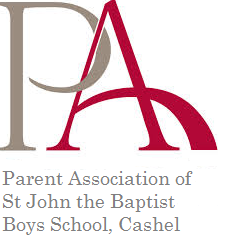 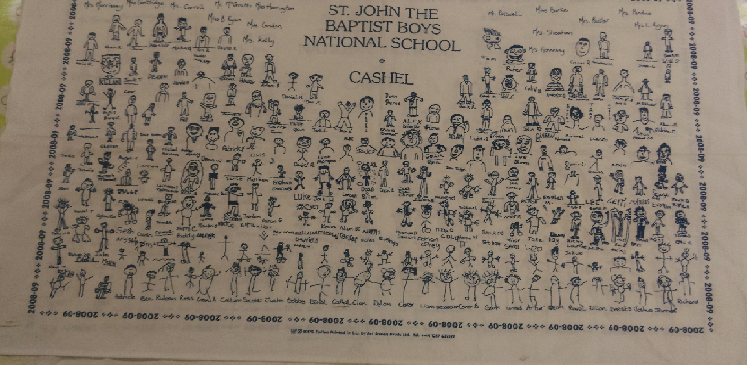 The Parent Association of St John the Baptist Boys National School has asked each of the boys to create a signed self-portrait to create a commemorative tea towel for 2016. This was last completed when the current 6th class was in Junior Infants and so it is a great record of their progress through the school.If you are interested in purchasing a tea towel please complete the form below and return to the class teacher, with payment, by 3rd June. Cost per tea towel is €5Name of Student					Class				No tea towels						Amount included                   	School Tea TowelThe Parent Association of St John the Baptist Boys National School has asked each of the boys to create a signed self-portrait to create a commemorative tea towel for 2016. This was last completed when the current 6th class was in Junior Infants and so it is a great record of their progress through the school.If you are interested in purchasing a tea towel please complete the form below and return to the class teacher, with payment, by 3rd June. Cost per tea towel is €5Name of Student					Class				No tea towels						Amount included        